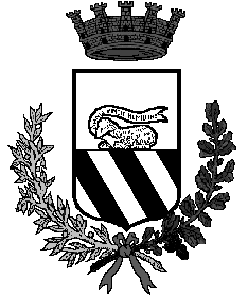 CITTA’ di LISSONEProvincia di Monza e della BrianzaPROCEDURA APERTA DI CONSULTAZIONE PER L’ACQUISIZIONE DIOSSERVAZIONI - CONTRIBUTI- PROPOSTE DI INTEGRAZIONE E/O MODIFICA AI FINI DELL'AGGIORNAMENTO DEL PIANO TRIENNALE DI PREVENZIONE DELLA CORRUZIONE E DELLA TRASPARENZA del comune di LISSONE (MB) – 2020/2022Il sottoscritto (cognome e nome)____________________________________________________________Nato a (luogo di nascita)_________________________il (data di nascita)____________________________In qualità di (solo per le persone giuridiche)____________________________________________________Residente a (Città di residenza)_________________in via (indirizzo di residenza)______________________RIFERISCE QUANTO SEGUE IN MERITO AI CONTENUTI DEL PIANO TRIENNALE DI PREVENZIONE DELLA CORRUZIONE E DELLA TRASPARENZA DEL COMUNE DI LISSONE PER IL TRIENNIO 2019/2021, AI FINI DELLA REDAZIONE DEL NUOVO PIANO 2020/2022:OSSERVAZIONI AL PIANOCONTRIBUTI AL PIANOPROPOSTE DI INTEGRAZIONE E/O MODIFICA AL PIANOFirma del compilatore____________________________Luogo ____________________, data________________